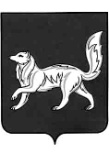 КОНТРОЛЬНО-РЕВИЗИОННАЯ КОМИССИЯТУРУХАНСКОГО РАЙОНА663230, Красноярский край, с.Туруханск, ул Шадрина А.Е., д.15Телефон: 8-(39190) 4-45-02, Е-mail: krk-turuhansk@yandex.ruОГРН 1102437000082, ИНН/КПП 2437004497/243701001Отчет о деятельности Контрольно-ревизионной комиссии Туруханского района за 2015 годВводные положенияОтчет о деятельности Контрольно-ревизионной комиссии Туруханского района подготовлен в соответствии со статьей 21 Положения о Контрольно-ревизионной комиссии Туруханского района, утвержденного Решением Туруханского районного Совета депутатов от 24.11.2010 №7-75 (в ред. от 06.06.2012 г. № 17-252).Отчет предоставляется Туруханскому районному Совету депутатов.В Отчете отражена деятельность Контрольно-ревизионной комиссии Туруханского района по выполнению задач в сфере муниципального финансового контроля, которые определены законодательством Российской Федерации, Красноярского края и правовыми актами муниципального образования Туруханский район.Далее по тексту Отчета словосочетания «Туруханский район» может быть заменено словом «район», словосочетание «Контрольно-ревизионная комиссия Туруханского района» - словосочетаниями «Контрольно-ревизионная комиссия» в соответствующем падеже.1. Нормативно-правовая основа и принципы деятельности Контрольно-ревизионной комиссии Туруханского районаКонтрольно-ревизионная комиссия Туруханского района является постоянно действующим органом внешнего муниципального финансового контроля.В процессе осуществления своей деятельности Контрольно-ревизионная комиссия руководствуется следующими нормативными правовыми актами:Бюджетным кодексом Российской Федерации;Федеральным законом от 07.02.2011 № 6-ФЗ «Об общих принципах организации и деятельности контрольно-счетных органов субъектов Российской Федерации и муниципальных образований»;Уставом муниципального образования Туруханский район;Решением Туруханского районного Совета депутатов от  24.11.2010 № 7-75 «Об утверждении Положения о Контрольно-ревизионной комиссии Туруханского района»;иными нормативными правовыми актами Российской Федерации и Красноярского края и муниципального образования Туруханский район;локальными нормативными актами Контрольно-ревизионной комиссии (регламенты, стандарты, положения).Деятельность  Контрольно-ревизионной комиссии строится на принципах: законности, независимости, объективности,  эффективности, ответственности, гласности, соблюдения профессиональной этики.1.2. Полномочия и функции Контрольно-ревизионной комиссии Туруханского районаПолномочия Контрольно-ревизионной комиссии определены статьей 2 Положения о Контрольно-ревизионной комиссии Туруханского района. К ним относятся:а) контроль за исполнением бюджета Туруханского района (далее – районного бюджета);б) экспертиза проектов районного бюджета, проектов решений районного Совета о внесении в него изменений;в) внешняя проверка годового отчета об исполнении районного бюджета;г) организация и осуществление контроля за законностью, результативностью (эффективностью и экономностью) использования средств районного бюджета, а также средств, получаемых районным бюджетом из иных источников, предусмотренных законодательством Российской Федерации;д) контроль за соблюдением установленного порядка управления и распоряжения имуществом, находящимся в собственности района, в том числе охраняемыми результатами интеллектуальной деятельности и средствами индивидуализации, принадлежащими району;е) оценка эффективности предоставления налоговых и иных льгот и преимуществ, бюджетных кредитов за счет средств районного бюджета, а также оценка законности предоставления муниципальных гарантий и поручительств или обеспечения исполнения обязательств другими способами по сделкам, совершаемым юридическими лицами и индивидуальными предпринимателями за счет средств районного бюджета и имущества, находящегося в собственности района;ж) финансово-экономическая экспертиза проектов решений районного Совета, других правовых актов района (включая обоснованность финансово-экономических обоснований) в части, касающейся расходных обязательств района, а также муниципальных программ, в том числе долгосрочных целевых программ;з) анализ бюджетного процесса в районе и подготовка предложений, направленных на его совершенствование;и) подготовка информации о ходе исполнения районного бюджета, о результатах проведенных контрольных и экспертно-аналитических мероприятий и представление такой информации в районный Совет;к) участие в пределах полномочий в мероприятиях, направленных на противодействие коррупции;л) иные полномочия в сфере внешнего муниципального финансового контроля, установленные федеральными законами, законами Красноярского края, Уставом района, решениями районного Совета.Внешний муниципальный финансовый контроль осуществляется Контрольно-ревизионной комиссией в отношении:а) органов местного самоуправления, их структурных подразделений, муниципальных учреждений и муниципальных унитарных предприятий района, а также других организаций, если они используют имущество, находящееся в собственности района;б) в отношении иных организаций путем осуществления проверки соблюдения условий получения ими субсидий, кредитов, гарантий за счет средств районного бюджета в порядке контроля за деятельностью главных распорядителей (распорядителей) и получателей средств районного бюджета, предоставивших указанные средства, в случаях, если возможность проверок указанных организаций установлена в договорах о предоставлении субсидий, кредитов, гарантий за счет средств районного бюджета.1.3. Приоритетные направления деятельности Контрольно-ревизионной комиссии Туруханского района в 2015 годуВ 2015 году, как и в предыдущие годы, деятельность Контрольно-ревизионной комиссии была направлена на обеспечение предварительного и последующего контроля формирования и исполнения районного бюджета.Приоритетные направления деятельности Контрольно-ревизионной комиссии в 2015 году, в первую очередь были определены Бюджетным посланием Президента Российской Федерации Федеральному Собранию от 13.06.2013 «О бюджетной политике в 2014-2016 годах» (далее – Бюджетное послание), Послание Президента РФ Федеральному Собранию от 03.12.2015.Президентом определены задачи по повышению эффективности бюджетных расходов в целом, в том числе, за счет оптимизации государственных закупок, бюджетной сети и численности государственных служащих, обеспечение долгосрочной сбалансированности и устойчивости бюджетной системы как базового принципа ответственной бюджетной политики при безусловном исполнении всех обязательств.Ключевыми требованиями, в соответствии с Посланием Президента,  должны стать бережливость и максимальная отдача, правильный выбор приоритетов,  учет текущей экономической ситуации. На ближайшие три года поставлена задача ежегодно снижать издержки и неэффективные траты бюджета не менее чем на пять процентов от общих расходов в реальном выражении.Во всех компаниях, где государству принадлежит более 50 процентов акций, должны быть внедрены ключевые показатели эффективности, в том числе требование ежегодно снижать операционные издержки не менее чем на 2 - 3 процента.Приоритетные направления деятельности Контрольно-ревизионной комиссии в отчетном году также были обусловлены:снижением налоговых и неналоговых доходов бюджета в общей сумме поступлений в бюджет Туруханского района; дефицитом бюджета и наличием на начало 2015 года внешнего муниципального долга  в сумме 200, 000 млн.руб.планируемым дефицитом районного бюджета - на конец 2015 год в сумме 521,084 млн.руб., источником покрытия которого запланирован бюджетный кредит от других бюджетов бюджетной системы РФ, в сумме 477,600 млн.руб.;наличием на начало 2015 года в бюджете района кредиторской задолженности по обязательствам на 01.01.2015 (с учетом кредиторской задолженности по расчетам с подотчетными лицами) в сумме 202,042 млн.руб.;наличием существенного объема, так называемых «инициативных расходов» в бюджете района;наличием недостатков существующей в районе системы межбюджетных отношений с поселениями района (множественность финансовых потоков, позднее распределение средств, субъективизм (отсутствие методик) при распределении средств).В рамках обозначенных приоритетов основными задачами Контрольно-ревизионной комиссии в 2015 году являлись:контроль исполнения районного бюджета;анализ бюджетного планирования и прогнозирования;обеспечение реализации полномочий в сфере противодействия коррупции.С целью решения поставленных задач, а также реализации полномочий, установленных Бюджетным кодексом Российской Федерации, Федеральным законом от 07.02.2011 № 6-ФЗ «Об общих принципах и деятельности контрольно-счетных органов субъектов Российской Федерации и муниципальных образований», Положением о Контрольно-ревизионной комиссии Туруханского района, в отчетном году Контрольно-ревизионная комиссия осуществляла экспертно-аналитическую, контрольную и информационную деятельность на основе годового плана, который представляет собой комплекс мероприятий, направленных на обеспечение единой системы контроля за исполнением районного бюджета.В 2015 году в план работы Контрольно-ревизионной комиссии включено одно контрольное мероприятие по распоряжению Главы Туруханского района - председателя Туруханского районного Совета депутатов.В 2015 году в план работы включено совместное со Счетной палатой Красноярского края экспертно-аналитическое мероприятие: «Анализ реализации полномочий органов местного самоуправления Красноярского края по организации ритуальных услуг и содержанию мест захоронения».В 2015 году депутаты представительных органов муниципальных образований приняли решения о передаче КРК Туруханского района отдельных полномочий по осуществлению внешнего муниципального финансового контроля в муниципальных образованиях на территории Туруханского района.В соответствии с решениями представительных органов муниципальных образований,  КРК Туруханского района было заключено шесть соглашений по осуществлению отдельных полномочий внешнего муниципального финансового контроля с Борским, Зотинским, Верхнеимбатским, Вороговским, Светлогорским и Туруханским сельсоветами.Согласно решения Туруханского районного Совета депутатов о принятии отдельных полномочий по осуществлению внешнего муниципального финансового контроля органов местного самоуправления поселений на уровень органов местного самоуправления района, Контрольно-ревизионной комиссией Туруханского района были включены в план работы контрольные и экспертно-аналитическое мероприятия: внешняя проверка годового отчета об исполнении бюджета поселения;экспертиза бюджета поселения.2. Контроль за формированием и исполнением районного бюджета2.1. Последующий контроль за исполнением районного бюджетаИсполнение районного бюджета за 2014 год:В 2015 году в соответствии со статьей 264.4 Бюджетного кодекса Российской Федерации и статьей 33 Положения о бюджетном процессе в Туруханском районе, утвержденного решением Туруханского районного Совета депутатов от 18.12.2012 № 21-300, подготовлено заключение по результатам внешней проверки годового отчета об исполнении бюджета Туруханского района за 2014 год  (далее – годовой отчет об исполнении районного бюджета).Контрольно-ревизионной комиссией также проведена внешняя проверка годовой бюджетной отчетности у 8 главных администраторов бюджетных средств (далее – ГАБС).Анализ материалов, предоставленных в составе бюджетной отчетности ГАБС, свидетельствуют о необходимости совершенствования системы внутреннего финансового контроля.В заключении Контрольно-ревизионной комиссии на годовой отчет об исполнении районного бюджета отмечено, что в 2014 году исполнение расходов осуществлялось в условиях недостатка финансовых средств.Недостаток финансовых средств возник в связи с неисполнением бюджетных назначений по доходам.Доходы районного бюджета составили 3 001,309 млн.руб. или 87,7% от плановых назначений. Налоговые и неналоговые доходы составили 1 087,985 млн.руб. или 74,7% от плановой суммы.В 2014 году доходы районного бюджета уменьшились по сравнению с 2013 годом на 534,204 млн.руб. или на 32,9%.  Основные причины снижения доходов районного бюджета – сокращение налога на прибыль организаций, в результате изменения федерального законодательства: создание консолидированных групп налогоплательщиков - в связи с приобретением ОАО «НК «Роснефть» нефтяной компании ТНК-ВР, с поступлением в декабре 2013 года налога за 2014 год.Исполнение расходов районного бюджета составило 3 375, 621 млн.руб., по сравнению с 2013 годом расходы районного бюджета уменьшились на 226,035 млн.руб. или на 6,7%.Исполнение расходов районного бюджета составило 87,7% к уточненным плановым бюджетным назначениям.В 2014 году 37% расходов (1 247,162 млн.руб.) районного бюджета было направлено на финансирование сферы жилищно-коммунального хозяйства (в 2013 году - 1250,510 млн.руб. или 34,7%).На финансирование социальной сферы: образование, социальная политика, культура, физическая культура и спорт в 2014 году расходы бюджета составили 1 544,403 млн.руб. или 45,8% (в 2013 году – 1 585,907 млн.руб.  или 44,0%)Не исполнены расходы в сумме 464,309 млн.руб. или 12,1% от уточненных бюджетных назначений, в том числе по муниципальным программам не исполнены расходы в сумме 408,071 млн.руб. или 11,5%. Основная причина неисполнения – недостаток финансирования.Кредиторская задолженность районного бюджета (с учетом кредиторской задолженности по расчетам с подотчетными лицами) на 31.12. 2014 составила 202, 042 млн.руб.Ежегодно планируются и исполняются расходные обязательства на «инициативные расходы».Контрольно-ревизионной комиссией выявлены недостатки, допущенные участниками бюджетного процесса при исполнении расходов районного бюджета.В 2013 году бюджет Туруханского района не имел внешних долгов и был исполнен с профицитом в сумме 26,554 млн.руб., кроме того из бюджета района в 2013 году были перечислены средства в виде иных межбюджетных трансфертов краевому бюджету в сумме  100,000 млн.руб. Районный бюджет за 2014 год исполнен с дефицитом (174, 312 млн.руб.), с муниципальным долгом на  01.01.2015 года в сумме 200,000 млн.руб. (бюджетный кредит от других бюджетов бюджетной системы РФ).По итогам внешней проверки годового отчета об исполнении районного бюджета Контрольно-ревизионной комиссией Туруханского района были сформулированы выводы,  вынесены предписания по устранению выявленных нарушений действующего законодательства  – Управлению образования администрации Туруханского района и Управлению социальной защиты населения администрации Туруханского района.На публичных слушаниях Председателем Контрольно-ревизионной комиссии Туруханского района был представлен доклад по итогам  внешней проверки годового отчета об исполнении районного бюджета за 2014 год.2.2. Предварительный контроль формирования районного бюджетаФормирование районного бюджета на 2016 год и плановый период 2017-2018 годов:Важнейшей составной частью деятельности Контрольно-ревизионной комиссии, осуществляемой в рамках предварительного контроля, является подготовка заключения на проект решения Туруханского районного Совета депутатов о районном бюджете на соответствующий год и плановый период.В 2015 году Контрольно-ревизионной комиссией проведена экспертиза Проекта решения Туруханского районного Совета депутатов «О районном бюджете на 2016 год и плановый период 2017-2018 годов» (далее – Проект бюджета, Проект решения о бюджете).Особое внимание при проведении экспертизы уделялось необходимости улучшения качества администрирования доходов бюджета и повышения эффективности бюджетных расходов.Формирование бюджета на 2016 год происходило в новой экономической реальности: снижение цены на нефть, ослабление рубля, рост инфляции, замедление темпов роста экономики.Вместе с Проектом бюджета администрацией Туруханского района представлен Прогноз социально-экономического развития муниципального образования Туруханский район на 2016-2018 годы (далее – Прогноз СЭР на 2016-2018 годы). В соответствии с п. 2 ст. 173 Бюджетного кодекса РФ, прогноз социально-экономического развития муниципального образования ежегодно разрабатывается в порядке, установленном местной администрацией.Постановлением администрации Туруханского района от 21.12.2012 № 2306-п, утвержден Порядок разработки прогноза социально-экономического развития муниципального образования Туруханский район (далее – Постановление № 2306-п).Согласно п.8 Постановления № 2306-п, прогноз разрабатывается в двух вариантах:Первый вариант является умеренным и исходит из менее благоприятного развития внешних и внутренних условий функционирования экономики и социальной сферы.Второй вариант прогноза исходит из достаточно благоприятного сочетания внешних и внутренних условий функционирования экономики и социальной сферы.В Пояснительной записке к Проекту бюджета отсутствует информация, о том  какой из двух вариантов, указанных в Прогнозе СЭР на 2016-2018 годы выбран при формировании  параметров районного бюджета, отсутствует информация о том, каким правовым актом администрации Туруханского района Прогноз СЭР на 2016-2018 годы одобрен.Прогноз СЭР на 2016-2018 годы не содержит оценку изменений показателей по сравнению с прогнозными показателями, указанными в Прогнозе  СЭР на 2015-2017 годы, предоставленными с Проектом решения «О районном бюджете на 2015 год и плановый период 2016-2017 годов».Изменение макроэкономических условий, в том числе, отражается и на доходных источниках Красноярского края и Туруханского района, как его составляющей. Основные риски недостижения прогнозируемого объема доходов бюджета в целом будут связаны, в том числе, с внешними факторами: с возможными изменениями геополитической ситуации, с неопределенностью динамики цен на нефть и другие энергоресурсы, изменения курса национальной валюты.Параметры расходов  районного бюджета характеризуются в 2016 году (к плану 2015 года) уменьшением  на 7,2%, в 2017 (к 2016 году) увеличением на 1,9%, в 2018 году (к 2017 году) увеличением на 1,2%.Предстоящий трехлетний период прогнозируется с дефицитом бюджета в 2016 году, с равенством доходной и расходной части бюджета в 2017 году и с профицитным исполнением бюджета в 2018 году.Источниками финансирования дефицита районного бюджета на 2016-2018 годы планируется привлечение кредитов от  кредитных организаций в сумме по 100,000 млн.руб. ежегодно и получение кредитов от других бюджетов бюджетной системы Российской Федерации по 350,000 млн. руб. ежегодно.В общей сумме расходов районного бюджета расходы на мероприятия муниципальных программ составляют: в 2016 году - 95,7%, в 2017 году -94,5%, в 2018 году – 93,5%.Контрольно-ревизионной комиссией было сформировано предложение - принять меры по повышению качества муниципальных программ Туруханского района. Направлять проекты муниципальных программ в Контрольно-ревизионную комиссию для проведения финансово-экономической экспертизы, в соответствии с п.3.6. Постановления администрации Туруханского района от 23.08.2013 № 1067-п «Об утверждении Порядка принятия решений о разработке муниципальных программ Туруханского района, их формировании и реализации».Проект бюджета содержит «инициативные расходы», в том числе, на расходы по социальной поддержке  жителей Туруханского района, в сумме 227,873 млн.руб. ежегодно.По итогам экспертизы Проекта решения о бюджете Контрольно-ревизионной комиссией Туруханского района сформулированы предложения по доработке Проекта решения.На публичных слушаниях Председателем Контрольно-ревизионной комиссии Туруханского района был представлен доклад по итогам экспертизы проекта решения Туруханского районного Совета депутатов «О районном бюджете на 2016 год и плановый период 2017-2018 годов».Параметры районного бюджета утверждены решением Туруханского районного Совета депутатов от 18.12.2015 № 3-46 «О районном бюджете на 2016 год  и плановый период 2017-2018 годов» на 2016 год:Общий объем доходов районного бюджета прогнозируется в сумме 3 232,414 млн.руб.; общий объем расходов районного бюджета - 3 306,471 млн.руб.; дефицит районного бюджета – 74,056 млн.руб.	3. Экспертно-аналитическая деятельность	3.1. Основные итоги экспертно-аналитической деятельностиВсего в отчетном периоде в рамках осуществления экспертно-аналитической деятельности Контрольно-ревизионной комиссии подготовлено 56 аналитических материалов, в том числе:42 заключения по результатам экспертизы  проектов решений Туруханского районного Совета депутатов, в том числе, 6 заключений по результатам финансово-экономической экспертизы проектов решений о районном бюджете Туруханского района на 2015 год и плановый период 2016 - 2017 годов; 6 заключений по результатам экспертизы  проектов бюджетов поселений на 2016 год и плановый период 2017-2018 годов:-Светлогорского сельсовета,-Борского сельсовета,-Верхнеимбатского сельсовета,-Вороговского сельсовета,-Зотинского сельсовета,-Туруханского сельсовета.7 заключений по результатам экспертно-аналитических мероприятий:- внешняя проверка годового отчета об исполнении бюджета Туруханского района за 2014 год;- внешняя проверка годового отчета об исполнении бюджета Светлогорского сельсовета за 2014 год;- внешняя проверка годового отчета об исполнении бюджета Вороговского сельсовета за 2014 год;- внешняя проверка годового отчета об исполнении бюджета Верхнеимбатского сельсовета за 2014 год;- внешняя проверка годового отчета об исполнении бюджета Туруханского сельсовета за 2014 год;-  внешняя проверка годового отчета об исполнении бюджета Борского сельсовета за 2014 год;-  внешняя проверка годового отчета об исполнении бюджета Зотинского сельсовета за 2014 год;1 аналитическая справка о результатах экспертно-аналитического мероприятия «Анализ реализации полномочий органов местного самоуправления Туруханского района Красноярского края по организации ритуальных услуг и содержанию мест захоронения».4. Контрольная деятельность4.1. Основные итоги контрольных мероприятийВ отчетном году Контрольно-ревизионной комиссией проведено 11 контрольных мероприятий, из них 7 – это мероприятия по внешней проверке бюджетной отчетности ГАБС:- Территориального управления администрации Туруханского района;- Управления культуры администрации Туруханского района;- Управления социальной защиты населения администрации Туруханского района;- Управления образования администрации Туруханского района;- Управления жилищно-коммунального хозяйства и строительства администрации Туруханского района;- Туруханского районного Совета депутатов;-Управления по физической культуре, спорту, туризму и молодежной политике администрации Туруханского района;-Финансового управления администрации Туруханского района.В отчетном году проверками было охвачено 18 объектов (без учета проведения на одном объекте нескольких проверок), в том числе:2 органа местного самоуправления, 7 структурных подразделений органа местного самоуправления, 7 муниципальных учреждений, 2 иные организации.По результатам проверок, проведенных Контрольно-ревизионной комиссией, выявлено 26 нарушений, сумма нарушений составила 57 238,354 тыс.руб. 4.2. Отчет о результатах контрольного мероприятия «Выполнение Управлением культуры администрации Туруханского района функций главного распорядителя бюджетных средств за 2012,2013 гг.»Цели контрольного мероприятия:Проверка порядка планирования бюджетных ассигнований на 2012, 2013  годы Управлением культуры;Проверка целевого и эффективного использования бюджетных средств районного бюджета Управлением культуры администрации Туруханского района (далее - Управление культуры). Проверяемый период деятельности:  2012, 2013 годы.Управление культуры является структурным подразделением администрации Туруханского района, осуществляющим муниципальные управленческие функции в целях обеспечения реализации, предусмотренных законодательством Российской Федерации, полномочий органов местного самоуправления муниципального района в области культуры.Функции и полномочия учредителя в отношении Управления культуры осуществляются администрацией Туруханского района.Управление культуры, является юридическим лицом, имеет самостоятельный баланс и смету, лицевые счета, открытые в соответствии с действующим законодательством, печать с изображением герба Туруханского района и т.д.В соответствии с постановлением администрации Туруханского района  от 20.12.2011 № 1856-п «О перечне получателей бюджетных средств, подведомственных главным распорядителям средств бюджета Туруханского района на 2012 год и плановый период 2013 – 2014 годов» утвержден перечень получателей бюджетных средств (ПБС) подведомственных Управлению культуры, в том числе:-Муниципальное казённое учреждение культуры «Краеведческий музей Туруханского района»;-Муниципальное казенное образовательное учреждение                              дополнительного образования детей «Туруханская детская музыкальная школа»;-Муниципальное казенное культурно - досуговое учреждение «Туруханский районный Дом культуры», -Муниципальное казенное учреждение культуры «Туруханская межпоселенческая централизованная информационно-библиотечная система»;-Муниципальное казенное культурно - досуговое учреждение «Молодежный центр Туруханского района».Управление культуры также является получателем бюджетных средств.Все подведомственные учреждения Управления культуры являются юридическими лицами, имеют самостоятельный баланс, обособленное имущество, лицевые счета, открытые в соответствии с действующим законодательством, осуществляют исполнение бюджетной сметы, имеют бланки, штампы, круглую печать со своим наименованием и гербом Туруханского района. Полномочия Учредителя (собственника) от имени муниципального образования Туруханский район осуществляет администрация Туруханского района. Финансовое обеспечение деятельности осуществляется за счет средств районного бюджета.В соответствии с заключенными договорами, ведение бухгалтерского учета по вышеперечисленным подведомственным учреждениям за проверяемый период осуществлялось Управлением культуры.По результатам контрольного мероприятия, в соответствии с выводами, Контрольно-ревизионной комиссией были даны рекомендации Управлению культуры: При планировании бюджетных ассигнований не допускать необоснованного завышения плановых показателей.Провести инвентаризацию расчетов с подотчетными лицами, расчетов по оплате труда, расчетов с контрагентами, в том числе по остаткам ГСМ.Учредителю - администрации Туруханского района:В целях соблюдения принципа эффективности использования бюджетных средств, согласно статьи 34 Бюджетного кодекса РФ, дополнительно к муниципальной нормативно-правовой базе, регламентирующей системы оплаты труда в казенных учреждениях принять муниципальный правовой акт, регламентирующий порядок формирования фонда оплаты труда  в расчете на штатную численность, в целях нормативного определения объемов денежных средств (лимитов бюджетных обязательств).В целях обеспечения соблюдения бюджетного законодательства Российской Федерации и иных нормативных правовых актов, регулирующих бюджетные правоотношения, соответствии со статьями 265, 266.1 Бюджетного кодекса РФ, осуществлять муниципальный финансовый контроль в отношении главного распорядителя бюджетных средств - Управления культуры, в части ведения бухгалтерского (бюджетного) учета.По результатам контрольного мероприятия, в целях исправления выявленных нарушений, Контрольно-ревизионной комиссией в адрес Управления культуры направлено предписание. 4.3. Отчет о результатах контрольного мероприятия   «Проверка  соблюдения условий получения субсидий за счет средств районного бюджета:Компенсация (возмещение) убытков по услуге «Вывоз твердых бытовых отходов» за 2012 год в 2014 году, Компенсация (возмещение) убытков по услуге «Вывоз жидких бытовых отходов» за 2012 год в 2014 году, Финансирование затрат теплоснабжающих и энергосбытовых организаций, осуществляющих производство и (или) реализацию тепловой и электрической энергии, возникших вследствие разницы между фактической стоимостью топлива и стоимостью топлива, учтенной в тарифах на тепловую и электрическую энергию на 2013 год,Возмещение недополученных доходов в связи с оказанием электроснабжения в объемах, ниже учтенных при государственном регулировании тарифов, Компенсация убытков, связанных с невыполнением показателей производственной программы по водоотведению и очистке сточных вод, за 2012 год учтенных при государственном регулировании тарифов на водоотведение, по причине ликвидации потребителей и уменьшения объема потребления услуг, Компенсация убытков за 2012 год, связанных с невыполнением показателей производственной программы по водоснабжению, учтенной при государственном регулировании тарифов на водоснабжение, по причине уменьшения объема потребления услуг, в порядке контроля за деятельностью главных распорядителей (распорядителей) и получателей средств районного бюджета, предоставивших указанные средства в 2014 году».Данное контрольное мероприятие было включено в план работы Контрольно-ревизионной комиссии по распоряжению от 15.04.2015 № 15-р Главы Туруханского района - председателя Туруханского районного Совета депутатов А.И.Голодеда.Цель: Проверка соблюдения условий, целей и порядка предоставления субсидий   юридическим лицам (за исключением субсидий государственным (муниципальным) учреждениям), за счет средств районного бюджета в 2014 году.Проверяемый период: 2014 год.Объекты контрольного мероприятия: администрация Туруханского района, Управление жилищно-коммунального хозяйства и строительства администрации  Туруханского района (далее – Управление ЖКХ).По результатам контрольного мероприятия были сделаны следующие выводы:-В нарушение пункта 5 статьи 86  Бюджетного кодекса РФ - органами местного самоуправления муниципального образования Туруханский район  были приняты «инициативные» расходные обязательства за счет средств районного бюджета, связанные с решением вопросов, отнесенных к компетенции федеральных органов государственной власти и органов государственной власти субъектов Российской Федерации, в части:финансирования затрат теплоснабжающих и энергосбытовых организаций, осуществляющих производство и (или) реализацию тепловой и электрической энергии, возникших вследствие разницы между фактической стоимостью топлива и стоимостью топлива, учтенной в тарифах на тепловую и электрическую энергию на 2013 год на сумму 94 780 600,00 руб.;возмещения недополученных доходов в связи с оказанием электроснабжения в объемах, ниже учтенных при государственном регулировании тарифов на сумму 8 573 770,00 руб.; компенсации убытков, связанных с невыполнением показателей производственной программы по водоотведению и очистке сточных вод, учтенной при государственном регулировании тарифов на водоотведение, по причине ликвидации потребителей и уменьшения объема потребления услуг на сумму 2 560 970,00 руб.; компенсации убытков, связанных с невыполнением показателей производственной программы по водоснабжению, учтенной при государственном регулировании тарифов на водоснабжение, по причине уменьшения объема потребления услуг на сумму 17 995 996,00 руб.-  Порядки предоставления субсидий на компенсацию убытков прошлых лет организациям жилищно-коммунального комплекса, разработанные и утвержденные администраций Туруханского района не содержат методики определения (алгоритма или формулы расчета) сумм субсидий. Уполномоченным органом - Управлением ЖКХ не предоставлены расчеты сумм субсидий, на компенсацию убытков прошлых лет организациям жилищно-коммунального комплекса за счет средств районного бюджета, указанных в Соглашениях. - Порядки предоставления субсидий на компенсацию убытков прошлых лет организациям жилищно-коммунального комплекса, разработанные и утвержденные администраций Туруханского района не содержат определения  предмета целевого использования субсидий (погашение кредиторской задолженности и.д.)- Порядки предоставления субсидий на компенсацию убытков прошлых лет организациям жилищно-коммунального комплекса по регулируемым видам деятельности, не содержат требования о предоставлении юридическими лицами копий экспертных заключений Региональной энергетической комиссии Красноярского края по установлению тарифов, в соответствии с которыми исключалась бы возможность перекрестного субсидирования из бюджетов разных уровней и получения предприятиями жилищно-коммунального хозяйства необоснованной суммы доходов. - Управлением ЖКХ к возмещению компенсации убытков, за 2012 год, связанных с невыполнением показателей производственной программы по водоснабжению, учтенной при государственном регулировании тарифов на водоснабжение, по причине уменьшения объема потребления услуг,  приняты не экономически обоснованные затраты, учтенные регулирующим органом при формировании тарифа, а фактические затраты.- Управлением ЖКХ в субсидии на финансирование затрат теплоснабжающих и энергосбытовых организаций, осуществляющих производство и (или) реализацию тепловой и электрической энергии, возникших вследствие разницы между фактической стоимостью топлива и стоимостью топлива, учтенной в тарифах на тепловую и электрическую энергию на 2013 год, к возмещению приняты затраты, фактически не понесенные получателями субсидий.- В подпункте 18 пункта 26 решения Туруханского районного Совета депутатов от 05.03.2014 № 27-419 «О внесении изменений и дополнений в решение районного Совета депутатов от 23.12.2013 № 26-374 «О районном бюджете на 2014 год и плановый период 2015-2016 годов» отсутствует указание на календарный период возникновения недополученных доходов в связи с оказанием услуги электроснабжения в объемах, ниже учтенных при государственном регулировании тарифов.В решении № 27-419 Туруханским районным Советом депутатов были переданы бюджетные полномочия администрации Туруханского района в части установления нормативно-правовыми актами администрации критериев отбора организаций, имеющих право на получение субсидий, размера субсидий, порядка предоставления и возврата субсидий.Администрацией Туруханского района превышены бюджетные полномочия при разработке и  утверждении  постановления от 03.07.2014 № 833-п «Об утверждении Порядка предоставления субсидии организациям жилищно-коммунального хозяйства на возмещение недополученных доходов в связи с оказанием услуги электроснабжения в объемах, ниже учтенных при государственном регулировании тарифов за 2011 год в 2014 году», в части установления календарного периода  возникновения недополученных доходов в связи с оказанием услуги электроснабжения в объемах, ниже учтенных при государственном регулировании тарифов.В связи с выявленными нарушениями, по итогам контрольного мероприятия Контрольно-ревизионной комиссией в адрес Управления ЖКХ, направлено предписание - принять меры к принудительному взысканию, в соответствии с законодательством Российской Федерации, в бюджет района денежных средств субсидий в сумме 36 205 850 руб.4.4. Отчет о результатах контрольного мероприятия   «По контролю за законностью, результативностью (эффективностью и экономностью) использования  средств районного бюджета в 2014 году в части возмещения расходов»:организациям жилищно-коммунального хозяйства коммунальных услуг и расходов по содержанию и текущему ремонту общего имущества многоквартирных домов, в которых расположены пустующие жилые и нежилые муниципальные помещения, находящиеся в  собственности Туруханского района в рамках подпрограммы «Создание условий для безубыточной деятельности организаций жилищно-коммунального хозяйства» муниципальной программы Туруханского района «Реформирование и модернизация жилищно-коммунального хозяйства и повышение энергетической эффективности на территории Туруханского района»  на компенсацию организациям, осуществляющим управление многоквартирными  домами, части расходов граждан на оплату за содержание и текущий ремонт общего имущества в многоквартирных домах, расположенных на территории муниципального образования Туруханский район в рамках подпрограммы «Создание условий для безубыточной деятельности организаций жилищно-коммунального хозяйства» муниципальной программы Туруханского района «Реформирование и модернизация жилищно-коммунального хозяйства и повышение энергетической эффективности на территории Туруханского района»;на компенсацию убытков прошлых лет организациям жилищно-коммунального комплекса по пустующему жилфонду». Цель: Проверка соблюдения условий, целей и порядка предоставления субсидий   юридическим лицам (за исключением субсидий государственным (муниципальным) учреждениям), за счет средств районного бюджета в 2014 году.Проверяемый период: 2014 год.Объекты контрольного мероприятия: администрация Туруханского района, Управление жилищно-коммунального хозяйства и строительства администрации  Туруханского района.В общем числе муниципальных программ, составивших основу бюджета района на 2014 год, была разработана, в соответствии с постановлением администрации Туруханского района от 18.07.2013 № 1067-п «Об утверждении Порядка принятия решений о разработке муниципальных программ Туруханского района, их формировании и реализации» (далее – Порядок по формированию и реализации муниципальных программ), муниципальная программа «Реформирование и модернизация жилищно-коммунального хозяйства и повышение энергетической эффективности на территории Туруханского района» на 2014-2016 годы» (далее – Муниципальная программа).Целью Муниципальной программы является повышение эффективности, улучшение качества, обеспечение надежности и доступности производимых для потребителей коммунальных и жилищных услуг, обеспечение повышения их энергетической эффективности на территории Туруханского района.Для достижения указанной цели Муниципальная программа предусматривает реализацию 6 подпрограмм, одна из которых:«Создание условий для безубыточной деятельности организаций  жилищно-коммунального хозяйства». В нарушение второго абзаца пп. 3.2. п. 3 Порядка по формированию и реализации муниципальных программ, изменения в Муниципальную программу, в связи с внесением изменений в объемы бюджетных средств в 2014 году, ответственным исполнителем Муниципальной программы – Управлением ЖКХ не вносились. Отсутствие норм, регламентирующих порядок заключения соглашений, позволило должностным лицам произвольно, по собственному усмотрению выбирать нормы, подлежащие применению в Соглашении №1-СРЖ/2014 на предоставление субсидий.При расчете суммы субсидии по СРЖ многоквартирных домов г. Игарка, не учтены платежи населения за ремонт и эксплуатацию лифтов, за сбор и вывоз бытовых отходов.  Администрацией г. Игарка нарушены условия пункта 2.3.7 Соглашения от 14.12.2014 №1-СРЖ/20143 «О  предоставлении иных межбюджетных трансфертов на компенсацию расходов, организациям, осуществляющим управление многоквартирными домами, части расходов граждан на оплату за содержание и текущий ремонт общего имущества в многоквартирных домах, расположенных на территории муниципального образования город Игарка, в 2014 году»  (далее – Соглашение № 1-СРЖ/2014) – не обеспечен контроль за целевым и эффективным использованием средств трансферта, качеством, объемом и приемкой выполненных работ,ГРБС Управлением ЖКХ нарушены условия пункта 3.1 Соглашения №1-СРЖ/2014 – приостановление (сокращение) предоставления трансферта в случаях нецелевого использования трансферта, предоставления недостоверных сведений, и условия пункта 2.2.1 Соглашения №1-СРЖ/2014 – запрашивать у Получателя информацию и документы, необходимые для реализации настоящего Соглашения, а также для осуществления контроля за соблюдением Получателем условий  предоставления трансферта.В связи с выявленными нарушениями, по итогам контрольного мероприятия Контрольно-ревизионной комиссией в адрес Управления ЖКХ, направлено предписание - принять меры по бесспорному взысканию в бюджет муниципального образования Туруханский район, в соответствии с законодательством Российской Федерации, с органа местного самоуправления Администрации города Игарки суммы 21 032 504,45 руб.5. Анализ устранения нарушений и реализации предложений Контрольно-ревизионной комиссии по результатам контрольных и экспертно-аналитических мероприятий Эффективность деятельности Контрольно-ревизионной комиссии, как органа внешнего муниципального финансового контроля можно оценить через долю устраненных органами местного самоуправления и проверяемыми учреждениями нарушений и недостатков, а также реализованных предложений, внесенных Контрольно-ревизионной комиссией по результатам контрольных и экспертно-аналитических мероприятий.Всего в 2015 году по результатам контрольных мероприятий в адрес проверяемых органов и учреждений направлено 6 предписаний и 1 представление.К основным недостаткам, отмеченным Контрольно-ревизионной комиссией в ходе контрольных мероприятий в 2015 году, были отнесены:недостатки нормативно-правового регулирования;недостатки системы управления (отсутствие необходимых нормативных правовых актов, слабый внутренний контроль),недостатки правового регулирования предоставления иных межбюджетных трансфертов из районного бюджета, в том числе, передача межбюджетными трансфертами бюджетных ассигнований на предоставление субсидий юридическим лицам (за исключением субсидий государственным (муниципальным) учреждениям), индивидуальным предпринимателям, физическим лицам,отсутствие муниципального правового акта, регламентирующего порядок заключения соглашений о передаче (приеме) полномочий по решению вопросов местного значения с органами местного самоуправления поселений района.Предложения, сформулированные Контрольно-ревизионной комиссией по результатам контрольных и экспертно-аналитических мероприятий, проведенных в 2015 году, были направлены на совершенствование нормативно-правового регулирования, оптимизацию системы управления, усилению внутреннего финансового контроля за расходованием бюджетных средств.6. Правовое, методологическое обеспечение деятельности и кадровая работаВ 2015 году Контрольно-ревизионной комиссией продолжена работа по методологическому обеспечению деятельности. Основываясь на практическом опыте контрольно-счётных органов Российской Федерации, ведется работа по внедрению стандартов деятельности Контрольно-ревизионной комиссии Туруханского района. На официальном сайте муниципального образования Туруханский район в сети Интернет на странице Контрольно-ревизионной комиссии (http://www.admtr.ru/krk/ ) актуализированы утвержденные стандарты и методики внешнего муниципального финансового контроля Контрольно-ревизионной комиссии. В 2016 году работа будет продолжена.В связи с недостатком кадрового потенциала в с. Туруханск,  в течение двух месяцев численность сотрудников Контрольно-ревизионной комиссии составляла 2 человека. С 21.08.2015 года численность сотрудников – 3 человека. Кадровая работа в Контрольно-ревизионной комиссии ведется в соответствии с  требованиями действующего законодательства. Все сотрудники Контрольно-ревизионной комиссии имеют высшее экономическое образование, двое сотрудников Контрольно-ревизионной комиссии,  на базе Ростовского Института финансового контроля и аудита, получили дополнительное профессиональное высшее образование по направлению аудитор государственного и муниципального управления, стаж муниципальной или государственной гражданской службы.Организуются и проводятся мероприятия по повышению квалификации сотрудников Контрольно-ревизионной комиссии Туруханского района. В 2015 году сотрудники Контрольно-ревизионной комиссии приняли участие в обучающих семинарах в г.Красноярске.Проведены мероприятия по обновлению  знаний работников по актуальным вопросам в установленной сфере профессиональной служебной деятельности для решения соответствующих профессиональных задач.В 2015 году сотрудник Контрольно-ревизионной комиссии прошел обучение в краевом государственном казенном образовательном учреждении дополнительного профессионального образования «Учебно-методический центр по гражданской обороне, чрезвычайным ситуациям и пожарной безопасности Красноярского края» по программе повышения квалификации руководителей и работников организации по охране труда.7. Материально – техническое обеспечение и бухгалтерский учетВ штате Контрольно-ревизионной комиссии отсутствует ставка обеспечивающего специалиста, что является дополнительной нагрузкой.Несмотря на это, кадровое, материально-техническое обеспечение, делопроизводство, бухгалтерский (бюджетный), статистический, налоговый учет и учет по страховым взносам в Контрольно-ревизионной комиссии в 2015 году осуществлялся в полном объеме, а именно:-подготовлена и исполнена бюджетная смета расходов и реестр расходных обязательств;-составлена и представлена в установленные сроки бухгалтерская (бюджетная) отчетность;-поддерживается в рабочем состоянии программное обеспечение сервера, ноутбуков и оргтехники Контрольно-ревизионной комиссии и т.д.;-осуществляется ведение кадрового, бухгалтерского (бюджетного) учета в соответствии с требованиями действующего законодательства,- предоставление налоговой и статистической отчетности, отчетности в страховые фонды осуществляется в системе электронного документооборота, в соответствии с требованиями действующего законодательства;- закупка товаров, работ и услуг осуществляется в соответствии с требованиями Федеральный закон от 05.04.2013 № 44-ФЗ «О контрактной системе в сфере закупок товаров, работ, услуг для обеспечения государственных и муниципальных нужд», информация, в соответствии с требованиями законодательства размещается на сайте http://zakupki.gov.ru/;- достаточно большой объем времени занял переход Контрольно-ревизионной комиссии к работе с порталом  автоматизированной системы  Федерального казначейства, системы удаленного финансового документооборота (АСФК (СУФД)) для проведения кассовых операций по исполнению бюджетной сметы. Подключение к системе осуществлялось с помощью защищенного (шифрованного) канала связи с применением средств криптографической защиты информации (СКЗИ).8. Организационная работа.В отчетном году подготовлен, утвержден и опубликован План работы Контрольно-ревизионной комиссии на 2016 год. Подготовлен Отчет о деятельности Контрольно-ревизионной комиссии за 2014 год и представлен в представительный орган муниципального образования.        9. Противодействие коррупции.В течение 2015 года осуществлялись мероприятия по противодействию коррупции. Председатель Контрольно-ревизионной комиссии Туруханского района принимала участие в работе Межведомственной комиссии муниципального образования Туруханский район по противодействию коррупции.Согласно Федеральному закону от 09.02.2009 г. № 8-ФЗ «Об обеспечении доступа к информации о деятельности государственных органов и органов местного самоуправления» на официальном сайте муниципального образования Туруханский район в сети Интернет поддерживается в актуальном состоянии страница Контрольно-ревизионной комиссии (http://www.admtr.ru/krk), где размещены отчеты о деятельности Контрольно-ревизионной комиссии.В соответствии с законодательством о муниципальной службе муниципальные служащие Контрольно-ревизионной комиссии ежегодно представляют сведения о своих доходах, об имуществе и обязательствах имущественного характера и сведения доходах, об имуществе и обязательствах имущественного характера на своих супругов и на несовершеннолетних детей. Данная информация также размещается на официальном сайте муниципального образования Туруханский район в сети Интернет.По результатам контрольных мероприятий Контрольно-ревизионной комиссией направлялись информационные письма о наличии коррупциогенных признаков, в том числе, в адрес:- Администрации Туруханского района 3 письма,- Туруханского районного Совета депутатов -2 письма,         -  Прокуратуры -2 письма.      10. Взаимодействие  с другими органами.В 2015 году председатель Контрольно-ревизионной комиссии участвовала  в заседаниях Туруханского районного Совета депутатов и его комитетов, в планерных совещаниях администрации Туруханского района.В 2015 году осуществлялось взаимодействие со Счетной палатой Красноярского края. Должностные лица Контрольно-ревизионной комиссии приняли участи в совместном со Счетной палатой Красноярского края экспертно-аналитическом мероприятия «Анализ реализации полномочий органов местного самоуправления Красноярского края по организации ритуальных услуг и содержанию мест захоронения». Должностные лица Контрольно-ревизионной комиссии приняли участие в видеоконференции Счетной палаты Красноярского края «Задачи и перспективы внешнего муниципального финансового контроля в условиях изменения законодательства».В 2015 году продолжено сотрудничество, в соответствии с заключенным Соглашением об информационном взаимодействии с Управлением Федерального казначейства по Красноярскому краю.В 2015 году заключено Соглашение об основах взаимодействия между Прокуратурой Туруханского района и Контрольно-ревизионной комиссией.Проведено межведомственное совещание по организации взаимодействия Следственного отдела ГСУ СК России по Красноярскому краю. В соответствии с решением, принятым на межведомственном совещании,  утвержден Порядок организации взаимодействия со Следственным отделом по Туруханскому району ГСУ СК России по Красноярскому краю.Председатель Контрольно-ревизионной комиссии Туруханского района                                                      Е.В.Наумова